Para proyectar el movimiento del mouse sobre el monitor, el mouse debe realizar dos funciones:€¢ en primer lugar debe generar, por cada fracción de milímetro que se mueve, uno o más pulsos eléctricos (CONVERSION ANALOGICA-DIGITAL).€¢ En segundo lugar contar dichos pulsos y enviar hacia la interfaz “port serie”, a la cual esta conectado el valor de la cuenta, junto con la información acerca de sí se pulsa alguna de sus tres teclas ubicada en su parte superior.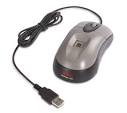 